I Cantori della StellaDicembre 2022 – Gennaio 2023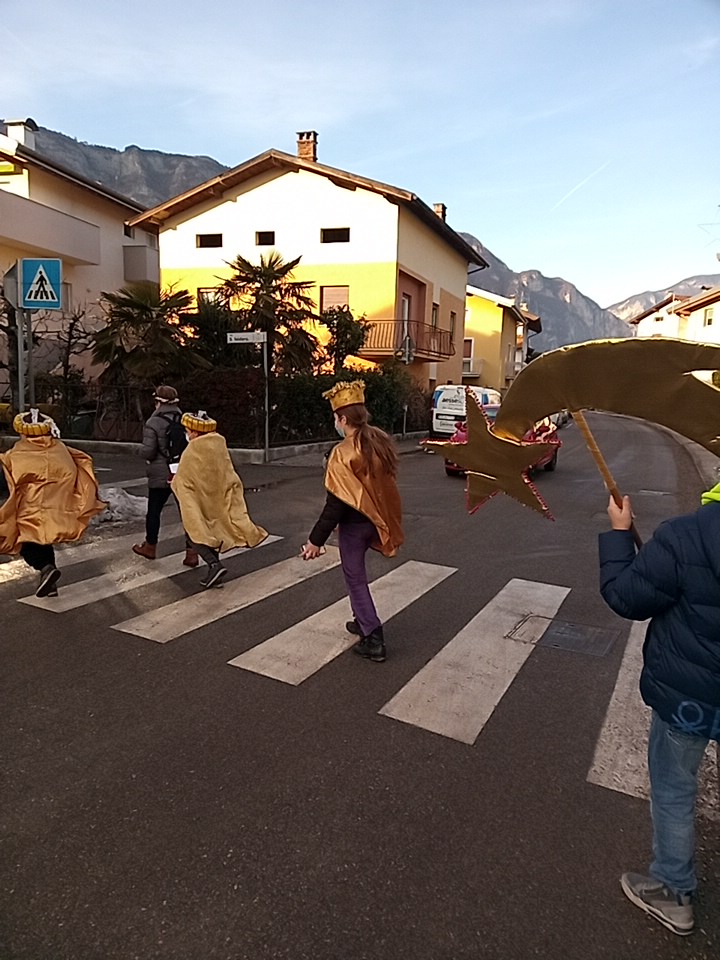 Proponiamo alcune preghiere che i Cantori della Stella potrebbero recitare nelle case in cui porteranno la lieta notizia della nascita di Gesù. Queste preghiere potrebbero anche essere scritte su un bigliettino da lasciare come dono alle persone che incontreranno.È NATALEÈ Natale ogni voltache sorridi a un fratelloe gli tendi la mano.È Natale ogni voltache rimani in silenzioper ascoltare l’altro.È Natale ogni voltache non accetti quei principiche relegano gli oppressiai margini della società.È Natale ogni voltache speri con quelli che disperanonella povertà fisica e spirituale.È Natale ogni voltache riconosci con umiltài tuoi limiti e la tua debolezza.È Natale ogni voltache permetti al Signoredi rinascere per donarlo agli altri(Madre Teresa di Calcutta)ANDIAMO FINO A BETLEMMEAndiamo fino a Betlemme,come i pastori.L’importante è muoversi.E se invece di un Dio glorioso,ci imbattiamo nella fragilitàdi un bambino,non ci venga il dubbio di aversbagliato il percorso.Il volto spaurito degli oppressi,la solitudine degli infelici,l’amarezza di tutti gliuomini della Terra,sono il luogo dove Egli continuaa vivere in clandestinità.A noi il compito di cercarlo.Mettiamoci in cammino senza paura.(Don Tonino Bello)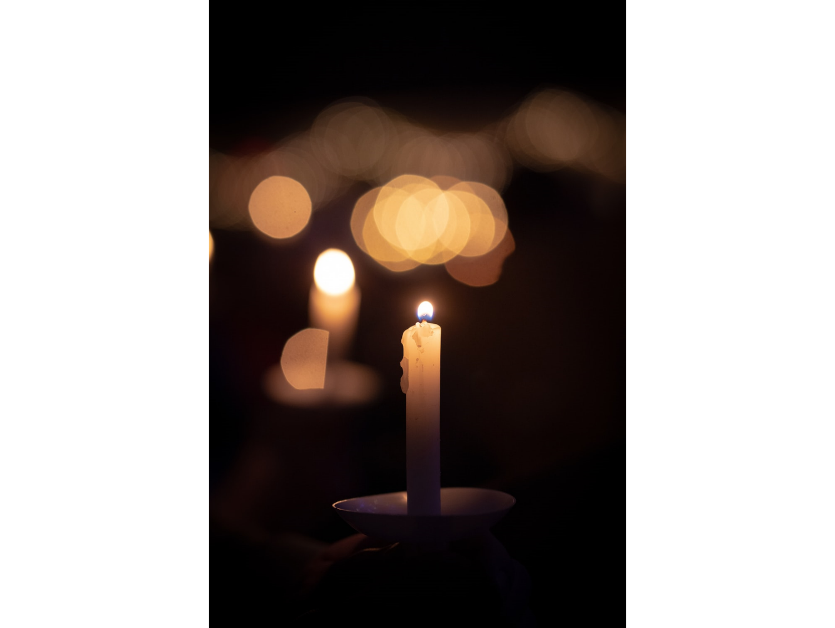 O GESÙ, CHE TI SEI FATTO BAMBINOO Gesù,che ti sei fatto Bambinoper venire a cercaree chiamare per nomeciascuno di noi,tu che vieni ogni giornoe che vieni a noi in questa notte,donaci di aprirti il nostro cuore.Noi vogliamo consegnarti la nostra vita,il racconto della nostra storia personale,perché tu lo illumini,perché tu ci scoprail senso ultimo di ogni sofferenza,dolore, pianto, oscurità.Fa' che la luce della tua notteillumini e riscaldi i nostri cuori,donaci di contemplarti con Maria e Giuseppe,dona pace alle nostre case,alle nostre famiglie,alla nostra società!Fa' che essa ti accolgae gioisca di te e del tuo amore.(Card. Carlo Maria Martini -Messa della notte di Natale,Duomo di Milano - 24.12.1995)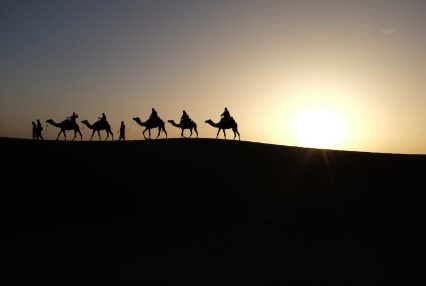 I catechisti, magari avvalendosi del direttore o dei coristi del coro parrocchiale, potrebbero invitare i bambini ad imparare i canti che seguono. Questi potrebbero essere intonati dai Cantori per le vie del proprio paese. TU SCENDI DALLE STELLETu scendi dalle stelleO Re del CieloE vieni in una grottaAl freddo al geloE vieni in una grottaAl freddo al geloTu scendi dalle stelleO Re del CieloE vieni in una grottaAl freddo al geloE vieni in una grottaAl freddo al geloO Bambino mio DivinoIo ti vedo qui a tremarO Dio BeatoAhi, quanto ti costòL'avermi amato!Ahi, quanto ti costòL'avermi amato!A te, che sei del mondoIl CreatoreMancano panni e fuocoO mio Signore!Mancano panni e fuocoO mio Signore!Caro eletto PargolettoQuanto questa povertàPiù mi innamora!Giacché ti fece amorPovero ancora!Giacché ti fece amorPovero ancora!O Bambino mio DivinoIo ti vedo qui a tremarO Dio BeatoAhi, quanto ti costòL'avermi amato!Ahi, quanto ti costòL'avermi amato!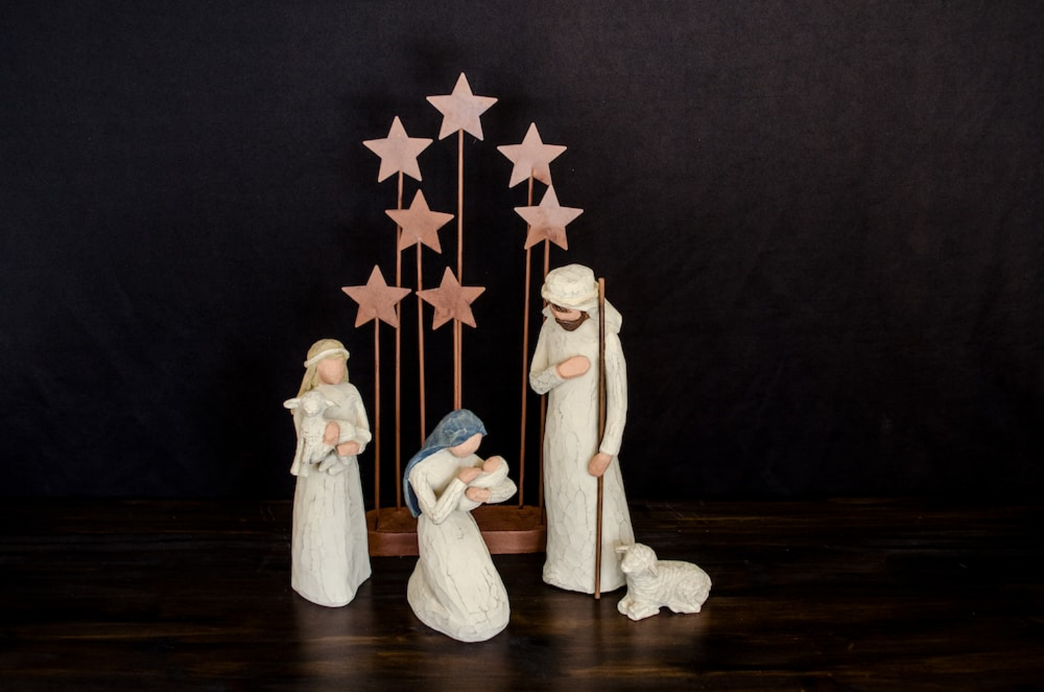 VENITE FEDELI 1. Venite, fedeli, l’angelo ci invita,venite, venite a Betlemme.Nasce per noi Cristo Salvatore.Venite, adoriamo; venite, adoriamo;venite, adoriamo il Signore Gesù!2. La luce del mondo brilla in una grotta:la fede ci guida a Betlemme.3. La notte risplende, tutto il mondo attende:seguiamo i pastori a Betlemme.4. Il Figlio di Dio, Re dell’universo,si è fatto bambino a Betlemme.5. “Sia gloria nei cieli, pace sulla terra”un angelo annuncia a Betlemme.ASTRO DEL CIEL1. Astro del ciel, Pargol divin,mite Agnello Redentor!Tu che i Vati da lungi sognar,Tu che angeliche voci nunziar,luce dona alle gentipace infondi nei cuor!luce dona alle genti,pace infondi nei cuor!2. Astro del ciel, Pargol divin,mite Agnello Redentor!Tu di stirpe regale decor,Tu virgineo, mistico fior,luce dona alle genti,pace infondi nei cuor!luce dona alle genti,pace infondi nei cuor!3. Astro del ciel, Pargol divin,mite Agnello Redentor!Tu disceso a scontare l'error,Tu sol nato a parlare d'amor,luce dona alle menti,pace infondi nei cuor!luce dona alle genti,pace infondi nei cuor!